testcertificate
S-A-LE 483
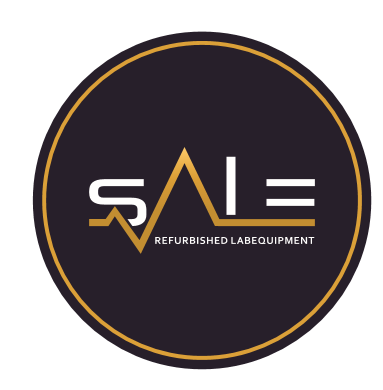 Instrument:		Weighing instrument
id nr.:				483Model:				Mettler Toledo PB153-S
CAL. Date:			11 Septemer 2018Weighing instrumentnr. 483: 	Mettler Toledo PB153-SSpecificationsRange:	 			0.02 – 151gReadability/Accuracy: 		0.001gMeasuring temperature:		20°C +/- 5°CCalibration weight: 		Mettler Toledo 2g-E2 611-8141				Mettler 100g OIML FIThe acceptance criteria for repeatability and accuracy are set at 0,1% of the used weight. These criteria are based the estimated acceptable contribution to the total measurement error.MeasurementsSeries 1 is conducted with a reference weight of 2 grams, the weight was placed in the middle of the weighing platform. Series 2 is conducted with a reference weight of 100 grams, the reference weight was placed in the middle of the weighing platform.Conclusion   The instrument meets the acceptance criteria.Authorisation: 11-9-2018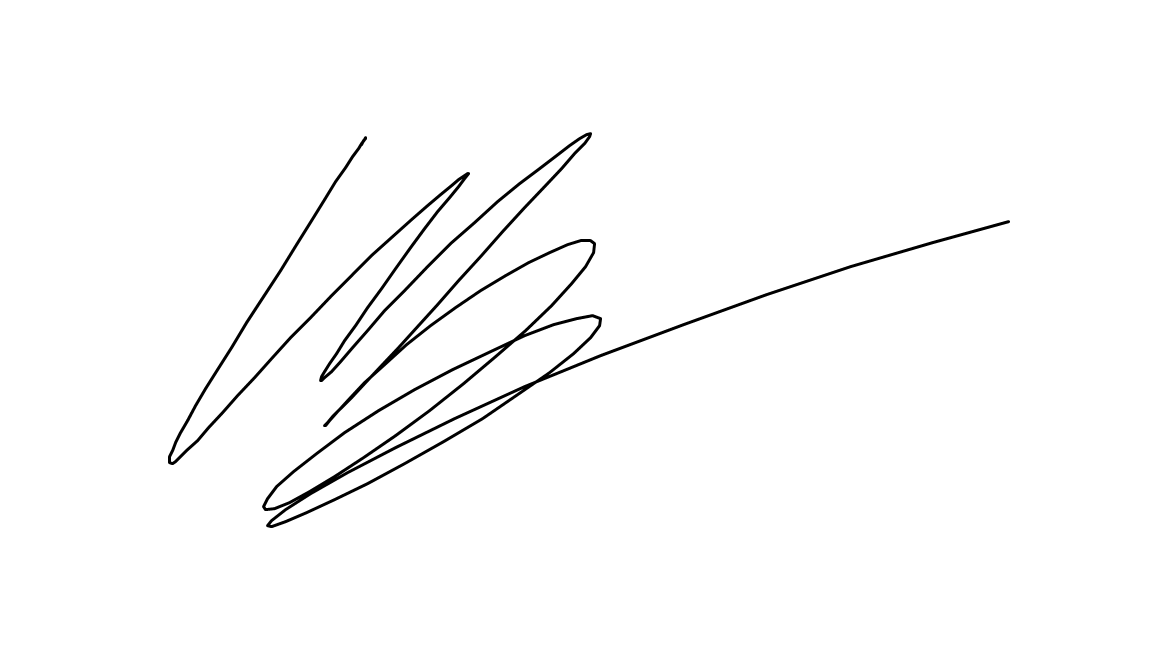 H. Kerkdijk,Director S-A-LEDate: 11-9-2018MetingSeries 1Series 211,99999,94521,99999,94431,99999,94441,99999,94551,99899,944Average1,99999,944Standard deviation (g)0,00040,0005Repeatability (RSD%)0,0220,00055Accuracy (Dev.%)-0,060-0,056Accuracy (g)-0,0012-0,056Criteria (g):0,0020,1Rating repeatability:OKOKRating accuracy:OKOK